          Розы из пластилина своими руками.Занятие  с пошаговым фото «Розы из пластилина»                  Пластилиновое чудо
                  Получилось у меня,
                  Розы в вазочке красивой
                  Постаралась я не зря!
Материал: пластилин, стека, доскаХод работы:Делим пополам пластилин синего цвета с помощью стеки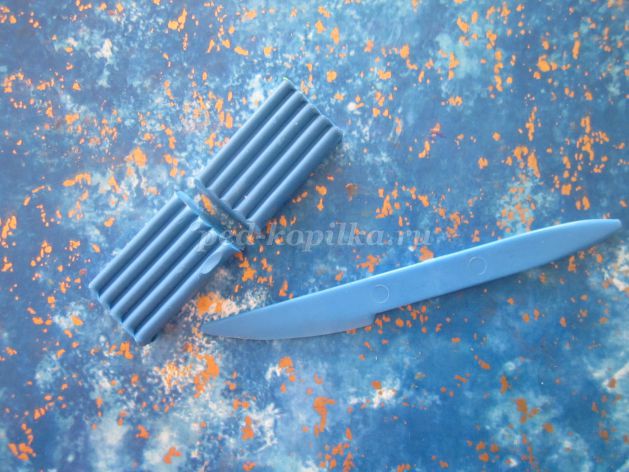 
Теперь скатаем из половинки пластилина шарФормируем вазу или горшочек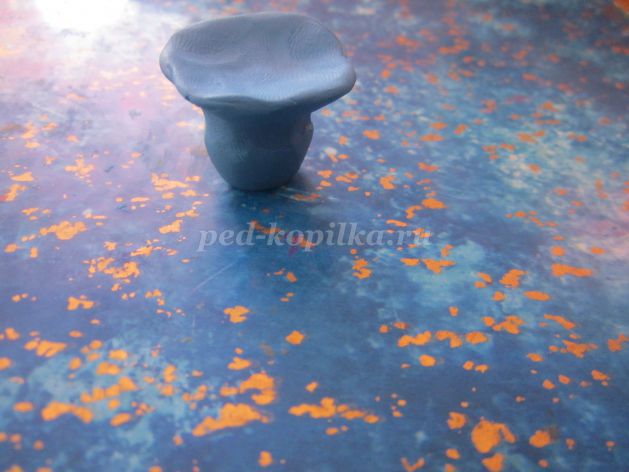 
Теперь отрезаем стекой полоску зелёного пластилина
Разрезаем полоску на кусочки примерно 3-5 мм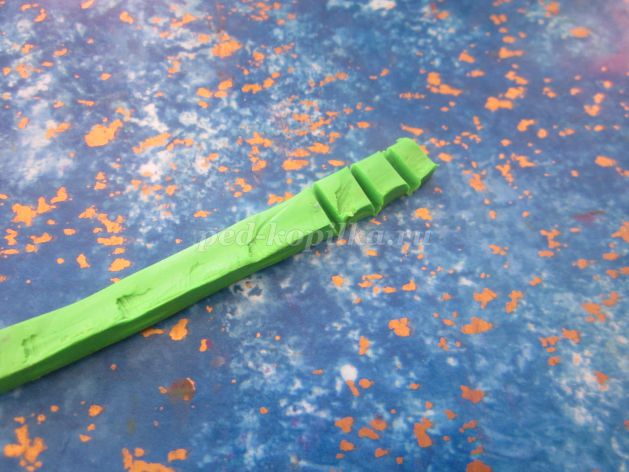 
Скатываем из них шарики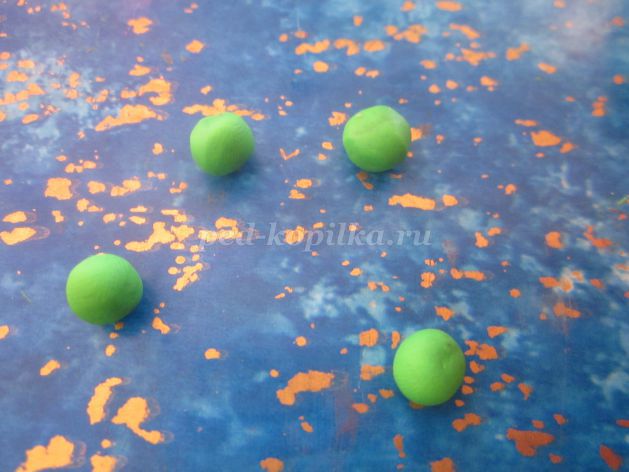 
Двумя пальцами сплющиваем шарик
Придаем форму листика, пальцами прищипывая один край
С помощью стеки наносим прожилки, и прикрепляем листик к вазе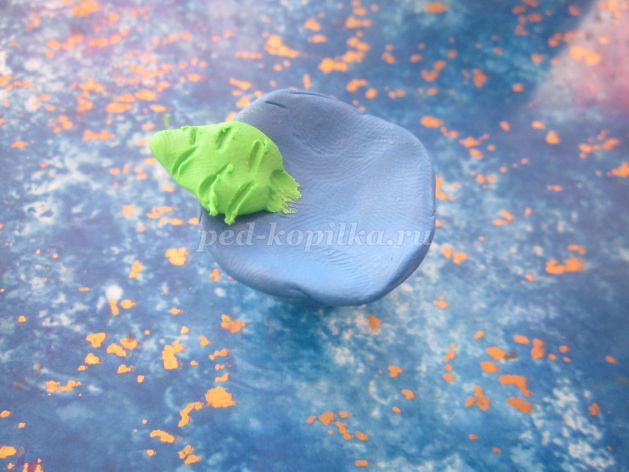 
Тоже самое делаем с остальными листиками всего листиков получается 6 штук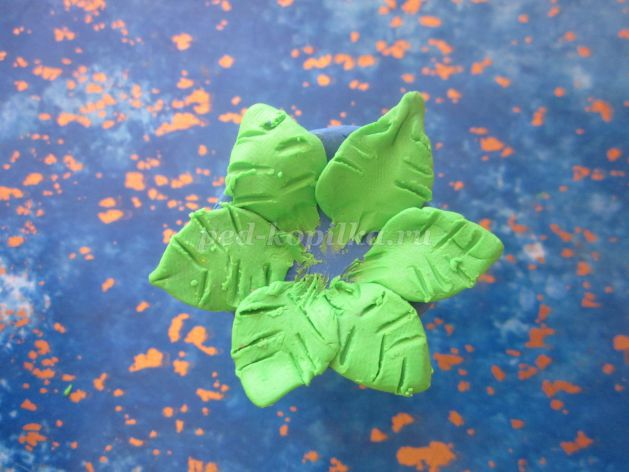 
Для изготовления роз берём красный пластилин и отрезаем полоску при помощи стекиДелим полоску на три частиДелаем из одной части колбаску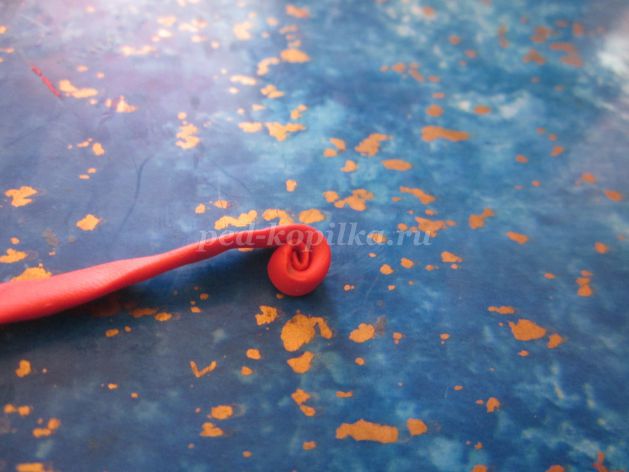 
Сплющиваем пальцамиТеперь скручиваемВот такая получилась розочкаПрикрепляем розу к вазе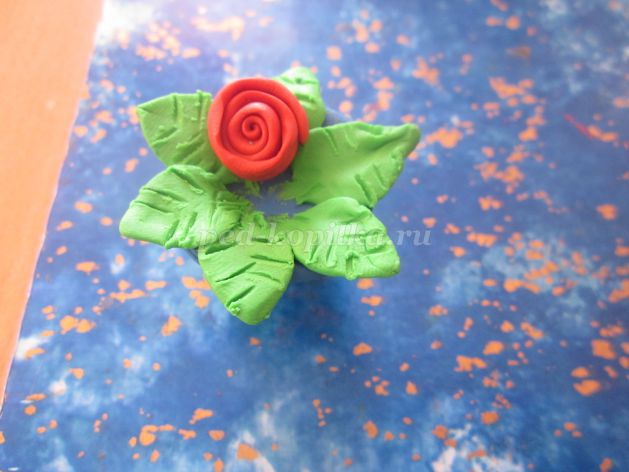 
Также делаем розы из оставшихся двух частей.
И вот, что получается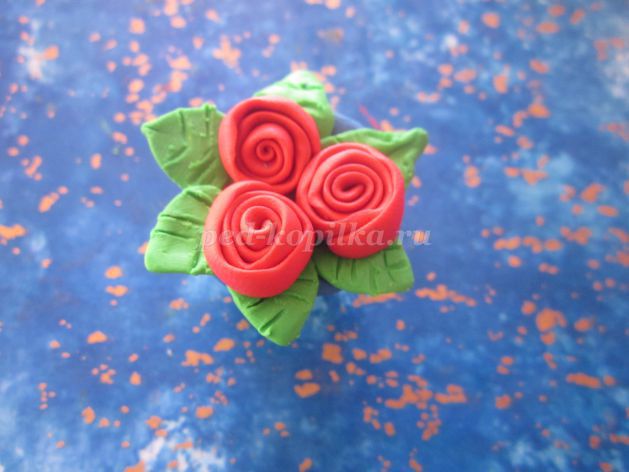 